	Geneva, 1 October 2013Dear Sir/Madam,1	Further to TSB Circular 24 of 3 May 2013, I hereby inform you that 22 Member States participating in the last meeting of Study Group 17, did not approve the text of draft new Recommendation ITU-T X.1208 during its Plenary session held on 4 September 2013. Instead, it was decided to defer approval of draft new Recommendation ITU-T X.1208 to the 
15 – 24 January 2014 ITU-T Study Group 17 meeting  as will be described in section 5.2 of ITU-T Study Group 17 Report COM 17 – R 9 (which will be available later):
http://www.itu.int/md/T13-SG17-R-00092	The title of the draft new ITU-T Recommendation which was not approved is:Recommendation ITU-T X.1208 (X.csi), Guideline for cybersecurity index to enhance confidence and security in the use of telecommunication/information and communication technology.3	The reason for the non-approval of Recommendation ITU-T X.1208 is objection by two Member States as will be described in section 5.2 of ITU-T Study Group 17 Report COM 17 –R 9: http://www.itu.int/md/T13-SG17-R-0009Yours faithfully,Malcolm Johnson
Director of the Telecommunication
Standardization BureauTelecommunication Standardization
Bureau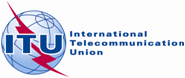 Ref:TSB Circular 56
COM 17/MEU-	To Administrations of Member States of the Tel:
Fax:
E-mail:+41 22 730 5866
+41 22 730 5853
tsbsg17@itu.int Copy:
-	To ITU-T Sector Members;
-	To ITU-T Associates;
-	To ITU-T Academia;-	To the Chairman and Vice-Chairmen of 
Study Group 17;-	To the Director of the Telecommunication Development Bureau;-	To the Director of the Radiocommunication BureauSubject:Non-Approval of draft new Recommendation ITU-T X.1208